§14357.  Qualifications for licensure1.  Qualifications.  To qualify for a license as an athletic trainer an applicant must:A.  Demonstrate that the applicant is trustworthy and competent to engage in practice as an athletic trainer in a manner that safeguards the interests of the public;  [PL 1995, c. 275, §1 (NEW).]B.  Be a graduate of a college or university approved by the department and have successfully completed that college's or university's curriculum in athletic training or other curricula acceptable to the department and have completed an athletic training education program approved by the National Athletic Trainers' Association or its successor or other organization approved by the department or a program of practical training in athletic training acceptable to the department; and  [PL 2007, c. 402, Pt. JJ, §4 (AMD).]C.  Have passed the National Athletic Trainers' Association Board of Certification examination or be currently certified by the National Athletic Trainers' Association or its successor or other organization approved by the department.  [PL 2007, c. 402, Pt. JJ, §5 (AMD).][PL 2007, c. 402, Pt. JJ, §§4, 5 (AMD).]SECTION HISTORYPL 1995, c. 275, §1 (NEW). PL 2007, c. 402, Pt. JJ, §§4, 5 (AMD). The State of Maine claims a copyright in its codified statutes. If you intend to republish this material, we require that you include the following disclaimer in your publication:All copyrights and other rights to statutory text are reserved by the State of Maine. The text included in this publication reflects changes made through the First Regular and Frist Special Session of the 131st Maine Legislature and is current through November 1, 2023
                    . The text is subject to change without notice. It is a version that has not been officially certified by the Secretary of State. Refer to the Maine Revised Statutes Annotated and supplements for certified text.
                The Office of the Revisor of Statutes also requests that you send us one copy of any statutory publication you may produce. Our goal is not to restrict publishing activity, but to keep track of who is publishing what, to identify any needless duplication and to preserve the State's copyright rights.PLEASE NOTE: The Revisor's Office cannot perform research for or provide legal advice or interpretation of Maine law to the public. If you need legal assistance, please contact a qualified attorney.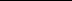 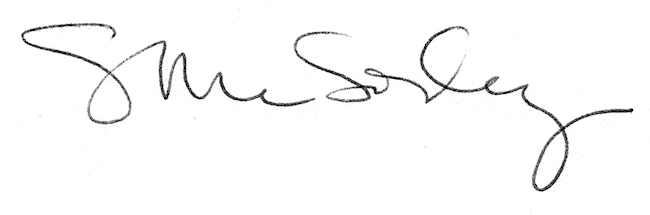 